Патровцы  на переломе эпохИсследовательская работа по краеведениюСИНЕЛЬНИКОВОЙ ОЛЬГИстудентки Самарского национального исследовательскогоуниверситета им. С.П. Королёваруководитель: библиотекарь Патровской СБСинельникова Е.А. 2017 гСодержаниеВведение ………………………………………………………………………… 3I. Первая русская революция…………………………………………………… 5Выступления крестьян против социальной несправедливости…….... 6Наши земляки-патровцы в революционные 1905-1907г.г……………… 7II.Первая мировая война 1914 -1918г.г………………………………………. 9Патровцы – участники Первой мировой войны……………………….10III.У истоков советской власти………………………………………………..13Революции 1917 года………………………………………………………13Гражданская война. Смело мы в бой пойдём…  ………………………..14Революционеры Алексеевки и Патровки……….......................................18Коммуны и коммунары …………………………………………………...22Голод 1921-1922г.г…………………………………………………………25Заключение………………………………………………………………………...29Приложения……………………………………………………………………….30Литература…………………………………………………………………………32Введение События столетней давности все чаще вызывают споры: что принесли с собой революции XX века России, прогресс или регресс, были во благо или во вред народу и Отечеству? Герои или антигерои - революционеры и их сторонники?  И если в литературе и художественной, и исторической, изданной в советское время, большевики, революционеры, воины Красной армии – несомненно, герои, то в последующие годы история пересмотрена настолько, что события тех лет, герои и антигерои поменялись ролями.Как бы там ни было, это наша история, история нашей страны, нашего края…Революционные события 1905-1907 и 1917 годов, годы Гражданской войны и становление Советской власти на территории нынешнего Алексеевского района и моего родного села Патровки – как это было? Чтобы ответить на эти и другие вопросы, я изучила историческую литературу, архивные документы, публикации местной газеты…В статье И. Шварца «Полвека степного Заволжского села»*  рисуется следующая картина: «Родившиеся в Патровке в конце минувшего века помнят дореволюционное село. - Низенькие покосившиеся хибарки из самана с подслеповатыми окошками. В одном помещении спали и люди, и скотина. Болезни, систематическое недоедание, безграмотность – вот наши дореволюционные спутники жизни, - рассказывают патровцы. – Продолжительность жизни была крайне низкой… Женщины, пожалуй, все до одной страдали от ревматизма. И не мудрено. На Съезжей по несколько часов приходилось зимой отбивать бельё вальком. Надолго запомнились поездки в Самару. Около пяти дней приходилось тратить  только на дорогу. Отъезжающего собирали всем селом. Кто давал сапоги, кто шапку, кто тулуп. И по приезду не было конца расспросам и рассказам. Об этой поездке вспоминалось потом не один год».Патровка – село, основанное однодворцами, со своим укладом, своими традициями. Основное занятие – земледелие, на своей земле либо  арендованной. Такими же, в основном,  были ближайшие сёла и деревни Бузулукского и Николаевского уездов начала XX века._______________________________________________________________*Шварц И. Полвека степного Заволжского села /И. Шварц //Степная правда. -   26 фев.,1967I.Первая русская революцияИсторическая справка.Кризисная социально-политическая ситуация в стране обострилась в результате русско–японской войны 1904 -05 гг. Толчком к началу революции послужил расстрел мирной рабочей демонстрации в Петербурге 9 января  1095 году (Кровавое воскресенье). Активно выступил рабочий класс, ширились крестьянские волнения, брожение охватило армию и флот. С требованиями реформ выступала буржуазия. Возникли профессиональные и профессионально – политические союзы, Советы рабочих депутатов.  Укреплялись политические партии: (социал-демократическая, социалистов-революционеров и др.).  Появились либеральные и консервативные партии и организации: (конституционно-демократическая, «Союз 17 октября», «Союз Михаила Архангела» и др.). Октябрьская всероссийская политическая стачка, резкая критика  самодержавия либералами заставили императора Николая II выпустить манифест 17 октября 1905 г. Обещание политических свобод, созыва законосовещательной Государственной думы позволило правительству нейтрализовать либералов и разгромить Декабрьские вооруженные восстания 1905г.  рабочих Москвы, Ростова-на-Дону, Новороссийска, Екатеринослава др. городов. Однако в 1906 году наряду с продолжением забастовочной борьбы рабочих росла активность крестьянства (особенно летом 1906 г.)  армии и флота (восстание на крейсере «Память Азова», свеаборгское и кронштадское), население национальных  регионов («лесные братья» в Латвии, «красные сотни» в Грузии идр.). Разгон 2-й Государственной думы(т.н. Третьеиюньский государственный переворот 1907г.) означал конец революции. Самодержавие пошло на создание парламентского представительства, начало реформы (Столыпинская аграрная реформа), давшие новый импульс развитию капитализма в России.Выступления крестьян  против социальной несправедливостиЧто же было причиной недовольства крестьян? Вот данные по Алексеевской, Герасимовской и Патровской волостям, ныне входящим в состав Алексеевского района.Обеспечение землей крестьян было ничтожно мало. 113 крупных землевладельцев в Бузулукском уезде (куда входили волости) владели 96 840 десятинами земли (или в среднем на имение – 857 десятин), 65 купцов «разными путями захватили 241 741 десятину  земли». 1 279 так называемых кулацких хозяйств имели 165 331 десятину собственной земли. Сосредоточение земельных угодий было у самарских купцов Шихобалова, Аржанова, Соколова, Субботиной, Левина и местных «кулаков» Сапрыкина, Мжельского, Петрова и других. У крестьян с. Герасимовки, например,  в 1905 году приходилось 1,5 десятины на мужскую душу. В других селениях дела обстояли не многим лучше. Аренда земли не спасала от нищеты.    События  1905 года, происходившие  в столице, подтолкнули крестьян к самовольному поведению: они пасли скот на лугах землевладельцев, рубили лес. Бузулукский исправник в  мае 1905 годаписал губернатору, что крестьяне Зуевской, Герасимовской и Патровской волостей самовольно пасут скот на землях Левина, Сапрыкина, Соколова и Субботиной.  Так выражался протест крестьян против «правящих классов». Не желая расширения беспорядков и осложнения отношений с крестьянами, землевладельцы, например, купчиха Субботина,  25 мая  сдала Корнеевскому обществу (Герасимовская волость) под выгон участок земли в 350 десятин всего по 1 руб. 30 коп.за десятину. Доверенные землевладельцев Левина, Сапрыкина и Соколова пошли на прекращение уголовного дела в суде, после того как крестьяне Герасимовской и Патровской волостей дали им «слово больше самовольной пастьбы на землях не производить».   Но засуха, случившаяся в этот год, заставила крестьян опять выгонять скот на чужие участки. Выгоняли организованно с охраной по 100 человек и не давали полиции и земским начальникам подходить близко, грозя расправой и поджогами.    Наши земляки-патровцы в революционные 1905-1907г.г.Колодин Роман Евсеевич. В колхозе (имеется ввидуколхоз «Луч Ильича» на территории с. Патровка)Колодина звали старым большевиком. Поводом к этому послужило его участие в революционном движении 1905 года. В 1905 году беднота села Патровки голодала. Роман Колодин знал, что у соседнего помещика Сапрыкина в амбарах лежит много хлеба. Он предложил крестьянам в случае отказа Сапрыкина в помощи им самовольно взять хлеб с обязательством вернуть долг после будущего урожая. Крестьяне взяли хлеб. На долю Колодина пришлось двадцать пудов. Через день в Патровку приехали казаки. Становой пристав вызвал Колодина.- Брал хлеб у помещика? – спросил он.- Брал, - смело ответил Роман. Двадцать пудов взял.- Где хлеб?- Сейчас скажу.- Пристав стукнул кулаком по столу:- Ты грамотный?- До Бовы королевича дошёл, а дальше нужда не пустила.- Кто научил грабить помещика?-  Нужда научила, - отвечал Колодин.- Вернёшь хлеб?- Нет, - отвечал Роман, - у меня только три пуда осталось. У дяди пятеро детей, - ему дал пять пудов, у Евдокима Пятибратова семеро, - ему дал семь пудов, деду Андрею – пять пудов, полтора пуда смолол себе, а полтора пуда могу вернуть… Пристав уехал, а в ночь на 12 января 1906 года Роман Колодин, опасаясь репрессий, надолго покинул Патровку. В Омске, куда он приехал, ему удалось устроиться в железнодорожные мастерские. Там молодой бунтарь познакомился с революционерами, втянулся в подпольную работу и однажды во время загородной сходкив порыве ненависти к царским холопам застрелил полицейского. Пришлось оставить Омск. (Е. Шаповалов «Чабаны»)Чиликин Илларион Александрович,  живя в Патровке, он в 1905 году сблизился с местными революционно-настроенными учителями села и стал  лучше разбираться в антинародной политике, проводимой царским правительством.Патрин Дмитрий Кириллович (1875 – 1905г.г.). Дмитрий погиб 30-летним в первую русскую революцию (1905-1907г.г.) на Балтике  во время восстания матросов на одном из кораблей, где он проходил действительную службу.II. Первая мировая война 1914 -1918г.г.Историческая справка.Война между двумя коалициями держав – Антантой и странами Центрального блока за передел мира колоний, сфер влияния и приложения капитала. Это первый военный конфликт мирового масштаба, в который были вовлечены 38 из существовавших в то время 59 независимых государств (2/3 населения земного шара).Ведущие державы континента разделились на две противостоявшие друг другу группировки: с одной стороны - Германия, Австро-Венгрия, Италия; с другой - Англия, Франция, Россия. Напряженность в международных отношениях была усилена рядом дипломатических кризисов. В такой обстановке любой новый конфликт мог привести к мировой войне. Кроме того, в усилении международной напряженности и перспективах начала военных действий были заинтересованы крупные европейские и американские концерны, связанные производством вооружений.Начало Первой мировой войны было спровоцировано убийством наследника австрийского престола Эрцгерцога Франца-Фердинанда и его жены членом сербской националистической террористической организации. Убийство, совершенное Гаврилой Принципом, спровоцировало конфликт Австрии с Сербией. Германия поддержала Австрию и вступила в войну. Первая мировая война 1914 – 1918 г.г. стала одним из наиболее кровопролитных и масштабных конфликтов в человеческой истории. Она началась 28 июля 1914 г. и завершилась 11 ноября 1918 г. Патровцы – участники Первой мировой войныТочное количество моих земляков - патровцев, участников этой войны, установить, практически, нет возможности. 93 фамилии установлены по МетрическимкнигамПатровской церкви. В записях о рождении ребёнка, о венчании указывается социальный статус родителей и венчающихся. До 1914 года в графе «сведения о родителях» указывалось, например, «с.Патровкигосударственный крестьянин… и его законная жена…».  В сведениях за 1914 – 1916г.г. чаще появляется запись «с.Патровки призванный на военную службу рядовой…». В 1914 году призванных на военную службу – 9 человек, в 1915 году – 62 и в 1916 году – 22. Сведений о тех, кто в эти годы не венчался или в семье в 1914-16г.г. не родился ребёнок, нет. Нет сведений и о мужчинах – сектантах (молоканах). Вот несколько имён, чьё участие в Первой мировой подтверждено документами или  имеются воспоминания родственников.Байков Севостьян Григорьевич (1893-1983г.г.), уроженец с.Патровка. Его участие в первой мировой помог установить  военный  билет, хранящийся в школьном музее. Из документа следует, что «Бузулукской призывной комиссией в 1914 г. признан годен в кадры.  Служил в старой армии стрелком.  Рядовой. С 1914 года по 1916 год участвовал в империалистической войне.  Был оконтужен один раз».Здесь же указана гражданская специальность – печник. Отмечено: «беспартийный, неграмотный».Участник Великой Отечественной войны. 25 декабря 1944г. медкомиссией признан годным к нестроевой службе.  10 декабря 1945г. снят с учёта «по возрасту».В патровском колхозе «Луч Ильича» работал чабаном, был востребован как хороший мастер – печник. В «Книге памяти» есть короткая запись: «Байков Севостьян Григорьевич, 1893 года рождения. Рядовой. Умер 4 апреля 1983 года, похоронен в селе Патровка». Детей у Севостьяна Григорьевича не было, близких родственников не осталось, поэтому сведения только из указанного документа и воспоминаний старожилов села.Саблин Михаил Трофимович, (1878-1964г.г.) На оборотной стороне фотографии читается дата – 1914 год. Внучка знает, что семья её  дедушки уезжала из Патровки в Уфу, где в 1909г. родилась её мать. Михаил Трофимович работал там кондуктором на железной дороге. Оттуда, видимо, он и был призван в царскую армию.  Михаил Трофимович был для того времени грамотным  человеком, в колхозе работал бригадиром ОТФ. Овцеводство в 1930 -1940-егоды было основным источником доходов колхоза «Луч Ильича». Чабаны этой фермы дважды представляли область на ВДНХ в Москве, в 1939 и 1940 г.г.  Михаил Трофимович Саблин - герой книг очерков «Чабаны» Е.Шаповалова и «Степняки» Н.Задонского, был награждён серебряной медалью ВДНХ, швейной машинкой, а бригада, которую он возглавлял, - мотоциклом.Умер М.Т. Саблин в 1964г, похоронен в с.Патровка.Рыжков Селевёрст Фёдорович(1883-1914г.г.) В 1914 году был призван в армию на действительную службу, отправлен на фронт. Служил ездовым в кавалерии. В Метрической книге есть запись о рождении ребёнка: «родилась Клавдия. Родители:с.Патровки состоящий на действительной службе рядовой Селевёрст Феодоров Рыжков и законная жена его Евдокия Васильева, оба православные». Есть приписка, которая свидетельствует о том, что С.Ф. Рыжков уже погиб.Новорождённая девочка прожила всего несколько дней. Евдокия Васильевна Рыжкова осталась вдовой в 30 лет с тремя детьми, 13-ти, 8-ми и 4-х лет.По воспоминаниям младшей дочери, царское правительство не оставляло семьи павших «за Царя и Отечество» без помощи. Семье погибшего Рыжкова С.Ф., например, выплачивалось пособие в размере 6 рублей. В то время это были большие деньги. Помогал по хозяйству женщине с малыми детьми пленный австриец, и не только этой семье, потерявшей кормильца на полях сражений,  это было решено на государственном уровне. Данные о потерях российской армии во время Первой мировой до сих пор неизвестны. Оценочное число погибших в ней – 2-2,3 млн. человек, пленных – 4 млн. Война сделала инвалидами 600 тысяч человек. Относительное число пленных солдат и сдавшихся в плен царских генералов было выше, чем в Великую Отечественную, что хорошо показывает отсутствие духа у войск.III. У истоков советской властиРеволюция 1917 годаИсторическая справка.1917 год.  Продолжается I-я мировая война. А Россию потрясают революции. Февраль 1917 – буржуазная революция. Февральская революция 1917 года – демократическая революция в России, свергнувшая самодержавие. Вызвана резким обострениемсоциально-экономического и политического кризиса в связи с внешними поражениями, хозяйственной разрухой, продолжительным кризисом.Согласно концепции авторов «Чёрной книги коммунизма», Февральская революция в России ознаменовала начало развала традиционных учреждений и всех форм управления вообще под воздействием ряда разрушительных сил, развивавшихся в обстановке всеобщей войны, которая сама по себе явилась источником общего упадка, экономического кризиса, социальных потрясений и падения авторитета государства.*Октябрьская революция1917года – политические события в России, в ходекоторых 24 – 27 октября (6 – 9 ноября) свергнуто временное правительство, к власти пришли большевики, ставившие в перспективе  задачу построения социалистического общества, а затем его дальнейшего преобразования на коммунистических началах. В литературе именуется  и Великой Октябрьской социалистической революцией и Октябрьским переворотом, трактуется по-разному – либо как самостоятельное историческое явление, либо как продолжение событий Февральской революции 1917года.Как приняли революцию в селе? Наверное, с непониманием, возможно, с неприятием: ведь это переворот, практически, «с ног на голову» жизнь ставится. А вот в гражданской войне довелось участвовать и нашим предкам.*Кортуа С., Верт Н., Панне Ж-Л. и др. Черная книга коммунизма: преступления, террор, репрессии. – Москва: «Три века истории», 2001. – С. 66-71Гражданская война.Смело мы в бой пойдём…Историческая справка. Гражданская война 1917 – 1922 гг в России, цепь вооруженных конфликтов между различными политическими, социальными и этническими группами. Основные боевые действия в Гражданской войне в целях захвата и удержания  власти велись  между РККа и вооруженными силами  Белого движения  - Белыми армиями (отсюда установившиеся названия главных противников в Гражданской войне – «красные» и «белые»). Составной частью Гражданской войны являлись также вооруженная борьба на национальных окраинах бывшей Российской империи и повстанческое движение населения против войск противоборствующих сторон. Гражданская война  сопровождалась боевыми действиями на территории России войск стран Четверного союза, а также войск стран Антанты.В названии главы – строки из песни времён Гражданской войны, с которой шли в бой красноармейцы:Смело мы в бой пойдёмЗа власть Советов,И, как один, умрёмВ борьбе за это… Оказывается, с песней на ту же мелодию, но с другими словами, шли в бой и белогвардейцы:Смело мы в бой пойдёмЗа Русь святую.И, как один умрём,За дорогую…Военных действий на территории нынешнего района не было, но война чувствовалась во всём: противники новой жизни создавали различные банды, наведывались в сёла и уральские белоказаки.  Долго помнили старожилы банды Аистова, Сафронова, Сарафанникова…Мобилизацией в ряды новой рабоче-крестьянской Красной Армии, как мы уже знаем, занимался Патрин Лукьян Фролович.   Через многие сёла проходили части дивизии Чапаева В.И. Останавливаясь на постой в сельских домах, они брали на службу и молодых, если в хозяйстве были кони, и не очень молодых мужчин, в обоз, тоже вместе с конной повозкой.Патровцы помнили, как чапаевцы занимались учебными стрельбами: стреляли из пулемётов в сторону возвышенности, по дороге, ведущей в хутор Сапрыкина (позже Коммуна). «Василий Иванович Чапаев Алексеевскому району не чужой», - утверждает корреспондент газеты «Степная правда» Н. Саморукова и приводит в статье документальные подтверждения, взятые из книги «М. В. Фрунзе на Восточном фронте».Вот извлечения из нескольких приказов, где названы населённые пункты нашего района. Приказ №19 войскам южной группы, пункт 4:  «25-й стрелковой дивизии составить групповой резерв, для чего 1-ю бригаду из Уральска перевезти по железной дороге … в район станции Богатое, с.Алексеевка».Приказ №114, пункт 4,5…: «Станции высадки назначаю: для 1-й бригады – с.Богатое, для 2-й бригады – Неприк, для 3-й бригады – Бузулук. По выгрузке немедленно следовать в районы: 1-й бригаде – Патровка – Алексеевка (Землянки), Несмеяновка, Славинка…».Приказ №121 от 23 июня 1919г., пункт 4, в): группе т. Чапаева, в которую кроме 25-й стрелковой дивизии включаю особую бригаду под начальством тов. Плясункова в составе 210-го стрелкового имени Ленина полка, Рязанского стрелкового полка, 10-го кавалерийского полка, одной лёгкой батареи и гаубичного дивизиона не позднее 27 июня сосредоточиться: бригаде т.Плясункова – Александровка, Ивановка, Ореховка.1-й бригаде 25-й стрелковой дивизии –Славинка, Михайловка, Патровка, Алексеевка (Землянки), Несмеяновка…Известны имена нескольких человек, воевавших в Чапаевской дивизии из сёл Ореховка, Корнеевка…*____________________________________________________________________*Саморукова Н.А. Василий Иванович Чапаев Алексеевскому району не чужой. /Н.А. Саморукова // Степная правда. – 28 сент., 2009. – С.8  В 1979 году, когда в «Степной правде» был напечатан очерк В.Гребенникова «Добровольцы из Корнеевки», из 69 чапаевцев-корнеевцев в живых оставалось трое, И.Г. Кульшин, Д.А. Марченко и М.А. Шаповалов. С их слов автор очерка записал воспоминания о встрече с начдивом, об участиях в боях…Из их рассказа следует, что Чапаевым был замечен острый на язык мужик.- Кто такой будешь? – окинув взглядом кудрявого молодца, приветливо спросил В.И. Чапаев.- Алексей Залепухин из Корнеевки.- И много вас?- Шестдесят девять, товарищ начдив, - вышел из строя высокий черноволосый Евдоким Губанов. И, взяв под козырёк, чётко доложил:- Новобранцы-добровольцы из села  Корнеевка Бузулукского уезда. Докладывает член Усманскоговолисполкома по мобилизации Евдоким Губанов.- Спасибо за пополнение, товарищ Губанов, - крепко пожал начдив руку Евдокиму. – Иван Семёнович, - обратился Чапаев к Кутякову, - вот тебе в полк пополнение, зачислить на полное довольствие. Обмундировать, вооружить. Командиром взвода назначьте товарища Губанова. А назавтра корнеевцы уже участвовали в бою…* Известно имя и нашего земляка-чапаевца. Патрин Иван Афанасьевич (1892-1962г.г.)Родился И. А. Патрин в Патровке в семье бедняка. До Советской власти батрачил. В  1919 году в составе Чапаевской дивизии участвует в гражданской войне. В одном из боёв был ранен в голову. После излечения демобилизуется и возвращается в родное село.  Имя нашего земляка, воевавшего в Белой гвардии, не сохранилось. Но старожилы вспоминали, как после победы Красной Армии этот мужчина тайно вернулся в село, как его прятала жена, потому что в дом каждый день приходил милиционер: ждал возвращения «врага». ____________________________________________________________________*Гребенников В. Добровольцы из Корнеевки. /В. Гребенников // Степная првда., 1979гОднажды жена слишком поздно заметила подходившего к дому милиционера. Спрятала мужа в печку, но волнение её выдало, и милиционер догадался, где прятался её муж. Без суда и следствия милиционер тут же, во дворе, на глазах жены и сбежавшихся ребятишек застрелил «белогвардейца» и распорядился, чтобы мальчишки закопали тело в овраге, называемого в селе «Костевой». Жители помнили, что жена убитого вскоре покинула село, а жена милиционера  ещё долго носила её наряды.3.  Революционеры Алексеевки и ПатровкиКто был у истоков новой жизни? Кто принял революцию, практически, безоговорочно? Чаще всего те, кто познакомился с большевиками, будучи на фронте, кто познакомился с революционерами, прибывавшими в наши края. Например, Максим Иванович Титов, бывший матрос. 7 лет прослужил он на Балтийском флоте, принимал участие в первой русской революции 1905-1907г.г..Здесь он получил революционную закалку, принял идеи большевизма, а по возвращению со службы вёл революционную пропаганду среди крестьян Алексеевки, Патровки,  Гавриловки. Титов страстно защищал бедных людей и всегда был на их стороне. «Помогал» им: снимал замки с кулацких амбаров и раздавал хлеб. Вынимали по ночам чаны с соленым мясом. Конечно, это не проходило даром, и Титову и его дружкам грозила опасность.  Частенько приходили они в Патровку, отсиживались у единомышленников.  21 декабря 1917 года состоялся Бузулукский уездный съезд крестьянских депутатов. Его решение и положило начало установлению советской власти на территории уезда, куда входили и населённые пункты нынешнего Алексеевского района. Весной 1918г. в Алексеевке собрался сход граждан, на котором выступил М.И. Титов. Народ на сходе принял советскую власть, а к вопросу конфискации мельниц  отнёсся отрицательно, большинство проголосовали «против». Но Титов настаивал на конфискации, что вызвало недовольство. Владельцы мельниц и другие зажиточные крестьяне вызвали уральских казаков во главе со штабс-капитаном Стригиновым, которые прибыли в Алексеевку для расправы с большевиками. Титов об этом знал, проводил из села своих единомышленников, а сам скрыться не успел. Его схватили ранним утром 3 июля 1918г.  Узнав о случившемся, жители стали искать помощи. Сообщили Степану Степановичу Литвинову, бывшему моряку и другуМаксима Ивановича. Он взобрался на колокольню и стал бить в колокол, чтобы собрать мужиков. Но  и казаки быстро окружили церковь, Литвинова тоже бросили в тюрьму, а в ночь арестованных отправили в Бузулук. 8 июня 1918 года они оба были убиты. Так закончилась жизнь пламенных борцов за советскую власть в нашем районе. Они стояли у самых истоков новой жизни.А вот имена тех, кто стоял у истоков новой власти в ПатровкеЧиликин Илларион Александрович.1917 год. Совершилась Октябрьская социалистическая революция.  В декабре месяце на волостном съезде Иллариона Александровича Чиликина избирают делегатом на первый Бузулукский съезд Советов, где он избирается депутатом уездного Совета с возложением обязанностей секретаря уездного исполкома.  В середине 1918 года Илларион Александрович  вторично избирается секретарём уездного исполкома.В сентябре 1918 года он вступает в ряды Коммунистической партии. Противники новой власти, чаще всего немногочисленные банды, готовы были расправиться с активными сторонниками советской власти. Иллариону Александровичу, например, пришлось скрываться от банды Аистова в местечке, которое зовётся Колочки. На несколько дней, и не один раз, уходил он в степной колок. Вернувшись после разгрома контрреволюции  в Патровку, Илларион Александрович вместе с местными коммунистами продолжал укреплять Советскую власть, вёл активную борьбу против кулачества.Патрин Лукьян Фролови - тоже уроженец Патровки. В 1918 -1919 годы  был волостным военным комиссаром. Он был прислан в Алексеевский волостной исполком из Бузулукского уездного комиссариата для организации учёта и призыва военнообязанных в созданную регулярную армию. Несмотря на сложную обстановку, за полгода Патрин провёл значительную  работу. Мобилизация проходила организованно, хотя в аппарате Лукьяна Фроловича числилась одна единица –  это он сам. Рассказал о первом военном комиссаре Алексеевки на страницах «Степной правды» комсомолец с 1919г., член КПСС с 1927г. Г. Литвинов в очерке «Избежавший расстрела».Яковлев Василий Ильич8 июня 1921 года Алексеевка подверглась нападению банды, по одним сведениямАистова, по другим - Сарафанникова. В статье «Трагедия в Никитинском долу» читаем: «Сарафанников не признавал ни чёрта, ни Бога. Ему нужны были только деньги. Ради них он убивал и грабил. В сёлах, где проходила эта банда, Сарафанников выискивал прежде всего коммунистов и расправлялся с ними. Руководителей местной власти брали сразу. Они были на особом счету».* В этот налёт взяли председателя волисполкома М.Д. Бобряшова, судью Д.В. Федотчева, председателя районного продовольственного комитета А.С. Викторова, начальника милиции В.И. Яковлева и председателя волостного профсоюза рабочих и служащих И.В. Непряхина». Одному из арестованных тогда удалось сбежать. Это был 16-летний комсомолец Морозов Иван. В 1976 и 1977 годах полковник Морозов Иван Иванович приезжал на малую родину из Москвы и проехал по местам, связанным с теми трагическими событиями, участником и свидетелем которых он был. Схваченные вместе с ним товарищи были казнены в Никитинском долу недалеко от Шариповки.   Были в то время живы и свидетели казни: рассказали об этом Патрины Пётр Кириллович и  Арина Петровна Среди шести арестованных советских работников был и заместитель начальника милиции Яковлев В.И.  Встречался И.И. Морозов с патровцами, знавшими Яковлева В.И. Вот что рассказал при встрече житель Патровки А.П. Самодуров: «Да, я хорошо помню Василия Ильича.  Отец его работал кучером у Сапрыкина. Бедно они жили. Василий вернулся из армии матросом. Возглавлял здесь ЧОН, потом стал работать в Алексеевке заместителем начальника милиции. Та банда прошла поПатровке рано утром в сторону Алексеевки,  а к обеду, возвращаясь, она вела с собой большевиков. Яковлева мы похоронили потом в Патровке. А казнили их за Шариповкой. *Пономарев А. Трагедия в Никитском долу. / А. Пономарев// Степная правда. – 20 июня,1969.Многие тамошние старики помнят, где это произошло. На месте казни ученики Шариповской восьмилетней школы весной 1977 года установили скромный деревянный памятник. Приехав на родную землю летом 1977г., полковник Морозов поблагодарил земляков за память о товарищах, о том грозном и героическом времени.**Ильина Г. Святая память народная./Г. Ильина // Степная правда.- 28 авг., 1976Коммуны и коммунары нашего края  Историческая справка.Коммуны - социальные общности, противостоящие частнособственническим отношениям между людьми и стремящиеся построить жизнь своих членов на основе определенным образом понимаемой коллективной собственности. Известны следующие виды таких общностей: а) религиозные коллективистские общины. Основной их целью было совместное отправление религиозного культа, а общность имущества, совместный труд и прочие элементы коллективизма рассматривались лишь как наилучшее средство для ее достижения. Тем не менее, в некоторых из них отразились первые попытки трудящихся противопоставить эксплуататорскому строю общество, основанное на равенстве.История коммун как социальных общностей обнаруживает их противоречивость: с одной стороны, они заключают в себе идею необходимости коммунистических отношений между людьми, с другой стороны, связывают осуществление этой идеи с местными и замкнутыми социальными образованиями, когда коммунистическое общество выступает как состоящее из какого-то числа однотипных «кирпичиков». Исторически это вполне оправдано. Ведь первые коммуны возникали без коренной ломки всего старого общества и вынуждены были существовать как обособленные, в социальном отношении замкнутые и изолированные от остального мира ячейки. В действительности же тенденции социально-экономического развития состоят в интенсивном размывании всяческих перегородок между различными социальными образованиями и возрастании связей между ними. Уже на нынешней стадии развития социалистическое общество образуется не из одного, а из нескольких типов «кирпичиков» (производственные, бытовые, территориальные и другие общности), число которых обнаруживает тенденцию к возрастанию. Если учесть эти и другие объективные тенденции, то о коммуне в строгом смысле слова правомерно говорить именно как о коммунистическом обществе. В 1918 году коммуны  стали создаваться и в нашем крае.  На территории нынешнего поселения Гавриловский, а в те годы Патровской и Самовольно-Ивановской волостей, были организованы в посёлке Кузяево (по фамилии создателя -  Кузяев)ина бывших землях писателя Толстого, названная «Земледелец».  Несколько позже, в 20-е годы, коммуна организуется в посёлке Тучковский. Созданная  после окончания гражданской войны, она просуществовала дольше других. Участь остальных не была завидной: постоянные набеги банд, не принявших советскую власть,  способствовали их быстрому распаду. Трагическую историю коммуны «Земледелец» поведал один из её членов гавриловский крестьянин П.В. Чирьев: «Дела в коммуне шли хорошо. Коммунарам стали завидовать не только гавриловские, но и патровские мужики. Однако благополучию не суждено было долго существовать. Его подстерегла беда. Осенью 1920 года, в субботу, из посёлка Таловая Моча, что поблизости от нас, пришёл  свояк председателя коммуны Афанасьев Пётр Алексеевич и сообщил неприятную новость: нынче или завтра на посёлок должна налететь банда уральских казаков и разграбить его».* В результате этого налёта  погибли 4 милиционера, проезжавшие мимо коммуны.  Жестоким пыткам подвергли коммунара Улинкина и двух милиционеров (двое других погибли в перестрелке). Наконец, милиционеров раздели до нижнего белья, вывели на улицу и принародно зарубили шашками… … К вечеру кровавого воскресенья бандиты собрались к отъезду, согнали народ к месту, где лежали обезображенные трупы и милиционеров и предупредили, если через два дня коммуна не будет распущена и население не покинет посёлок, то всё будет предано огню, а люди – смерти. От старого до малого. *Собирая материал для книги очерков «Чабаны», в 1940 году в Патровкежил*Чирьев П. Не поле перейти. /П. Чирьев//Степная правда. – 30 авг., 1990.куйбышевский писатель Евгений Шаповалов. Услышав, что одного из колхозных чабанов зовут «Коммунар», он заинтересовался и поведал  такую историю.- Через год – два у коммунара будет лучшая отара, - говорили про Чиликина колхозники. – Ефим Васильевич дело знает, любит и умеет хорошо организовать работу.*Коммунаром Чиликина прозвали за то, что он в первые годы революции состоял в коммуне.Весной 1921 года в посёлок нагрянула банда Серова. Чиликин находился тогда в Уральске. Серову донесли, что Чиликин - коммунист и начальник отряда по борьбе с бандитизмом. Бандиты кинулись к его избе, арестовали жену и троих детей. Детей разлучили с матерью и увели из посёлка. Захваченных коммунаров вывели на площадь, выстроили в затылок и пытались заставить молиться. Но коммунары не подчинились. Тогда к арестованным подошли два палача с обнажёнными шашками. Первой скатилась с плеч голова завхоза коммуны Тимофея Рыжкова. Коммунары умирали молча, не прося пощады. Жене Чиликина удалось вырваться из рук палачей. Ефим Васильевич вернулся в коммуну с красноармейским отрядом. Дочерей и сына он не застал в живых: после жестоких пыток бандиты зарубили их. Сколько же испытаний выпало на долю наших предков, сколько же виражей и изгибов претерпела история всего-то за четверть века: революции, мировая и гражданская войны, создание новых органов власти и… - очередной и очень страшный голод. Шаповалов Е. Чабаны. /Е. Шаповалов. – Куйбышев. Куйб. обл. изд., 1941 . – 64с.: ил.Голод 1921-1922г.г.Ещё не затихла гражданская война. Неурожай этого года подкосил и без того разорённое сельское хозяйство. Уже к осени 1921 года в губерниях, полностью поражённых засухой, голодало свыше 23 миллионов человек. Вместе же с населением районов, которых засуха коснулась частично, голодающих было 32 миллиона человек. Уже на исходе весны хлеб во многих волостях подобрали до крошки. В пищу шли солома, лебеда, колючка, жёлуди, корни, опилки, даже ветвившиеся кости. Всё это перетирали или толкли в ступе, а потом из полученной смеси, добавив для связи щепотку ржаной муки, замешивали тесто. Из него пекли «бедовую еду» - горькие лепёшки, то чёрные, как земля, то зелёные, как трава. Осень принесла массовые желудочные заболевания, случаи голодной смерти. За 4 месяца от голода и болезней в уезде умерло почти 15 тысяч человек. Фантастически подскочили цены на всё съестное. В октябре 1921 года в Самаре за пуд ржи платили 221 250 рублей, а в марте 1922 – уже более трёх миллионов. Цены на ржаную муку за это время выросли в 15 раз. Фунт ржаного хлеба весной 1922 года стоил 68 000 рублей, а за фунт пшеничного платили 132 500 рублей. За зиму в 20 раз подорожал картофель.В Патровке, как и во всём Бузулукском уезде, собрали скудный урожай, но многие семьи смогли бы «дотянуть» до нового урожая, по крайней мере, до лета. Но в стране уже с 1921 года был введён продовольственный налог, по которому государство бесплатно изымало у крестьян излишки хлеба и других продуктов, но зачастую и необходимые запасы. Не избежала этой участи и Патровка. Жители, зная, что так называемый продотряд скоро пойдёт по селу, прятали какое-то количество зерна в ямы, которые по ночам копали в сараях. Но продотряды тщательно обыскивали подворья, штыками прокалывая метр за метром двор, сарай, вскрывая погреба, подполье в доме, искали на чердаках, в банях… Если находили, могли приговорить к порке плетьми, отдать хозяина под суд, зерно же забирали в город: надо было кормить рабочих фабрик и заводов.Вот одно из воспоминаний жительницы нашего села Игумновой М.С. (1912 - 2006 г.г.), записанное с её слов в 2000 году: «Мне шёл десятый год. Мы жили с мамой, старшей сестрой и братом. У нас в работниках жил пленный австриец: таким было решение волостного правления, так как мама была вдовой. Её муж, наш отец, погиб в первую мировую войну. Мама знала, что без хлеба нам не выжить, в сарае вырыли яму и ссыпали туда пшеницу. Сверху сложили кизяки. В продотряде был кум мамы. Он её предупредил, чтобы она, как бы на неё не кричали, а то и били, стояла на своём: излишек хлеба нет. Так мы остались с небольшим запасом зерна, которого хватило на то, чтобы каждый вечер на ужин у нас была затируха. Соседи же оказались почти совсем без хлеба. Помню, как каждый вечер перед ужином к нам приходил соседский мужчина. Мама тянула с ужином, но он не уходил. Тогда она делила затируху на шестерых: нас четверо, австриец и сосед. Мужчина, поужинав, каждый раз гладил себе грудь, говоря: «Отмякло. Береги тебя Бог, соседка».  Зиму мы пережили, но летом мамы не стало: голод подорвал её здоровье, и она умерла». Голоду и холоду сопутствовали страшные болезни. По воспоминаниям свидетелей тех страшных дней, каждое утро в зимние месяцы по селу проезжали на санях специально выделенные для этого люди, заходили в каждую избу и умерших за сутки людей клали в сани, чтобы отвезти их в общую яму. Везли обычно целый воз, как дрова: там рука торчит, здесь чья-то нога. Вот такие картины детства остались в памяти наших предков от этого года.   Участились случаи воровства. В Патровке стали ночью уводить коров с подворья. Хозяева стали на ночь коров заводить в дом. Жила в селе семья то ли дьякона, то ли по фамилии Дьяконов, теперь точно неизвестно, о какой семье идёт речь, но фамилия такая в селе была. На ночь они завели корову и повесили на дверь колокольчик. Воры обрезали звонок и увели корову, надев ей на копыта валенки, чтобы следов не оставить. Хозяева же, проснувшись, позвали урядника и вместе с ним пошли по следам: на снегу они были видны. Корову  успели зарезать и уже разделывали в бане. Увёл корову, как и предполагали, мужик, прозванный за угрюмый и жестокий нрав Бирюком. Ему помогали солдатка и её сынишка. Всех убили здесь же,  не пощадили и мальчика. Окоченевший труп солдатки оставили в бане, а её свёкор, отрезая по кусочку, варил человеческое мясо и кормил семью.Страшные картины жизни голодающего народа приводит краевед Афанасьев И.П.: «Засуха 1920 года и ещё более сильная 1921 года уничтожила почти все посевы зерновых и травы. Бедняцкие семьи и большая часть середняцких уже к августу не имели в доме ни крошки хлеба, забивали истощённый скот, употребляли его в пищу, солили впрок».* Нельзя без содрогания слушать старожилов, перенёсших в то время ужасы голода. Люди ели собак, кошек – всё, что можно съесть. Много умирало голодной смертью. Семьями.  В Алексеевке, например, вымерли семьи Свиридова Якова, Ильина Васияна,  Ильина Ивана и др. Почти в каждом доме и каждый день появлялись мертвецы. Их некому было захоронить. Живые еле передвигали ноги. А многие скрывали умерших,  не желая тотчас же лишиться мизерного пайка, какой на них выдавали. Или … поедали трупы сами. Некоторые жители села от жестокого голода потеряли человеческий облик, превратившись в зверей. Спасая свои жизни,  Арсенька Перов и Андрюшка Слепчихин ели не только трупы – зарезали и съели своих детей. В январе 1922 года «Известия» ВЦИК приводили конкретные факты массового распространения людоедства: «… в Славинке гр. Голодкина разделила между оставшимися тремя детьми тело умершей 13-летней девочки. Кисти рук умершей были похищены сиротами Силаевыми… Людоедство и трупоедство приняло массовые размеры. Люди не видели спасения от голода. Началась паника. В поисках пропитания Афанасьев И.П. Л.Н. Толстой в Самарском заволжье [Текст]:очерки / И. П. Афанасьев. – Куйбышев: Кн. изд-во,1984. – 61сони снимались с насиженных мест и ехали туда, где по слухам, можно выменять домашние вещи, одежду на хлеб или просто его заработать. Уезжали в Ташкент и Сибирь. Пачками умирали в дороге от голода и тифа».Мировое сообщество, узнав о голоде, направило помощь голодающим.   Читаем у И.П. Афанасьева: «В Америке образовалось благотворительное общество помощи русскому народу, которое развернуло большую работу по сбору продовольствия, промышленных товаров и отправке их в Россию.Для установления порядка в распределении и использовании её помощи в Алексеевскую волость приехали восемь человек во главе с членом этого общества мисс Ракстрон. В Алексеевке и других сёлах вскоре были открыты «американские столовые». В них кормили по спискам сельских Советов. В сутки отпускали по два небольших ковша супа и по 200 граммов хлеба, на месяц по 20 фунтов муки, по 4 фунта крупы и по 2 банки овощных консервов.Ракстрон была весьма гуманным человеком. Помимо продовольственной помощи находила возможность снабжать бедняков обувью, одеждой. Часто посещала школы, интересовалась постановкой обучения.  Её уважали».Ракстрон шефствовала над приютом, который открыли в Алексеевке для детей-сирот из Алексеевки и других близлежащих сёл. Кроме того, она взяла под свою опеку детей ещё нескольких сёл, семьи которых  особенно нуждались в помощи.Заключение  Первая четверть XXвека… Сколько событий вместил в себя этот, по историческим меркам мизерный отрезок времени! Событий, сыгравших не только в истории  России, но и в мировой истории заметную роль. Положительную? Не совсем: ведь смена общественного строя революционным, вооружённым, а  не мирным, конституционным, путём привела к тому, что граждане одной страны, а то и члены одной семьи оказались «по разные стороны баррикад», стали врагами.Гражданская война. Какое страшное словосочетание. Русский стреляет в русского!  Словно забыв об этом, несколько поколений советских людей воспитывалось на «героике Гражданской войны»! – прочитала я в статье «Взорванный ад: размышления историка о сущности Гражданской войны в России»*Источники, на которые я опираюсь в своей работе, как раз из той, «коммунистической » эпохи. Вновь обращаюсь к работе Г. Ипполитова: «Понадобилось более семидесяти лет, чтобы постепенно пришло к нам горькое понимание того, что и поручик Голицын, и Анка-пулемётчица принадлежат истории России. В той безумной войне у не столь уж далёких предков наших у каждого была своя правда. Именно ради правды своей и красные, и белые, и зелёные применяли неограниченное насилие.На заржавленных рельсах,От Лены-реки до Буга,Мальчишки в погонах,Мальчишки в будёновкахПерестреляли друг друга… История не имеет сослагательного наклонения. И то, что было – было. Знать историю страны, своего края необходимо, хотя бы для того, чтобы избежать ошибок, а ещё потому, что историю делают люди… Историю первой четверти XXвека, как и последующую, делали наши предки, наши земляки. ___________________________________________________________________*Ипполитов Г.  Взорванный ад: размышления историка о сущности Гражданской войны в России/Г. Ипполитов // Самарские судьбы. -  №8, 2013. – С.60-63Приложения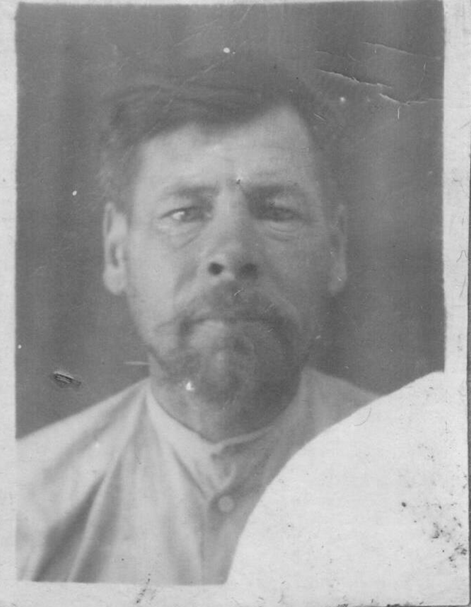 Байков Севостьян Григорьевич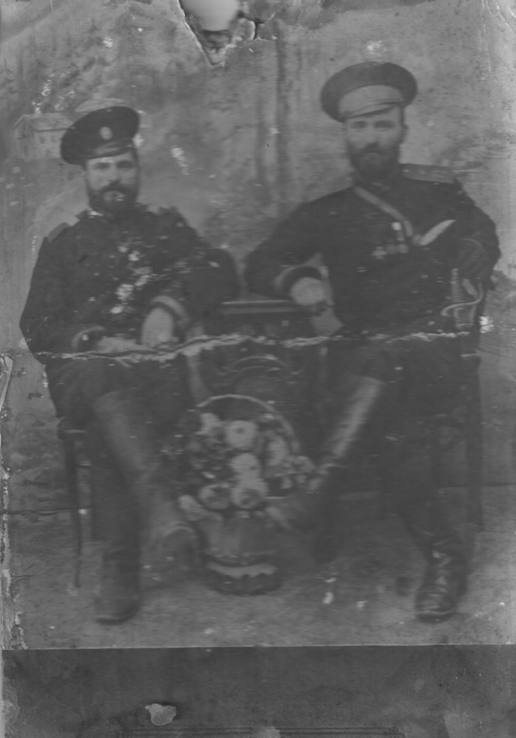 Саблин Михаил Трофимович (слева)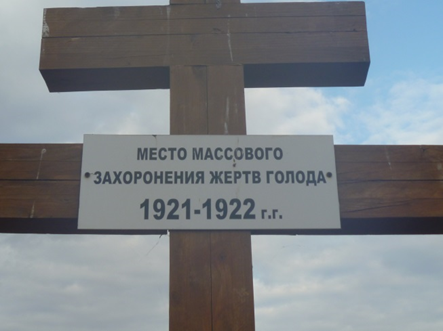 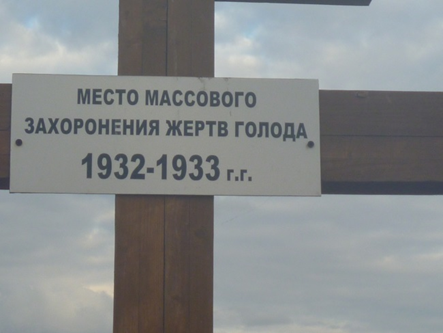 Поклонные кресты в с. Патровка, установленные в местах захоронений умерших во время голода.Литература.1. Афанасьев И.П. Л.Н. Толстой в Самарском заволжье[Текст]:очерки / И. П. Афанасьев. – Куйбышев: Кн. изд-во,1984. – 61с2.	Большая Российская энциклопедия: В 35 т [Текст]/Председатель Науч. – ред. Совета Ю.С. Осипов. Отв. ред. С.Л. Кравец. Т. 25 П – Пертурбационная функция. –Москва: Большая Российская энциклопедия, 2014. – 765 с.: ил.: карт.3. 	Большая Российская энциклопедия: В 35 т [Текст]/Председатель Науч. ред. Совета Ю.С. Осипов. Отв. ред. С.Л.  Кравец. Т. 28. Пустырник – Румчерод. – Москва: Большая Российская энциклопедия, 2015. – 767 с.: ил.: карт.4. Большая Российская энциклопедия: В 35 т [Текст]/Председатель Науч. ред. Совета Ю.С. Осипов. Отв. ред. С.Л.  Кравец. Т. 7. Гермафродит– Григорьев. – Москва: Большая Российская энциклопедия, 2007. – 767 с.: ил.: карт.5.	Большой энциклопедический словарь [Текст]. – 2-е изд., перераб. и доп. – Москва: «Большая Российская энциклопедия»; Санкт- Петербург: «Норинт», 2001. – 1145с.: ил.6.	Водоватов, Ф. Революционная борьба крестьян на территории нынешнего Алексеевского района[Текст]/Ф.  Водоватов// Степная правда. - №104, 1955. – С.2.7.	Водоватов, Ф. Революционная борьба крестьян на территории нынешнего Алексеевского района[Текст]/Ф. Водоватов//Степная правда. - №2, 1956. – С.2.8.	Гребенников В. Добровольцы из Корнеевки. /В. Гребенников // Степная правда., 19799.	Ильина Г. Святая память народная./Г. Ильина // Степная правда.- 28 авг.,1976.10.	Ипполитов Г. Взорванный ад: размышления историка о сущности Гражданской войны в России./Г. Ипполитлв // Самарские судьбы.- №8, 2013. – С.60-6311	Итоги Первой мировой войны для России [электронный ресурс].-studbooks.net12.	Кортуа С., Верт Н., Панне Ж-Л. и др. Черная книга коммунизма: преступления, террор, репрессии. – Москва: «Три века истории», 2001. – 766с.13. Литвинов Г. Избежавший расстрела. / Г. Литвинов	14. Пономарев А. Трагедия в Никитском долу. / А. Пономарев // степная правда. – 20 июня, 1967.Салазкина, В.П. Здравствуй, Патровка. [Текст]: краеведческий сборник / В.П. Салазкина.-Самара, 2012. – 324с.: ил. Саморукова Н.А. Василий Иванович Чапаев Алексеевскому району не чужой. /Н.А. Саморукова // Степная правда. – 28 сент., 2009. – С.8Чирьев П. Не поле перейти./ П. Чирьев // Степная правда. – 30 авг., 1990.Шварц И. Полвека степного Заволжского села /И. Шварц //Степная правда. -   26 фев.,1967 Шаповалов Е. Чабаны. [Текст]/Е. Шаповалов. – Куйбышев. Куйб. обл. изд., 1941 . – 64с.: ил. Щекин Е. Он боролся за советы /Е. Щекин // Степная правда,1956.